Axial duct fan DZR 45/6 A-ExPacking unit: 1 pieceRange: C
Article number: 0086.0780Manufacturer: MAICO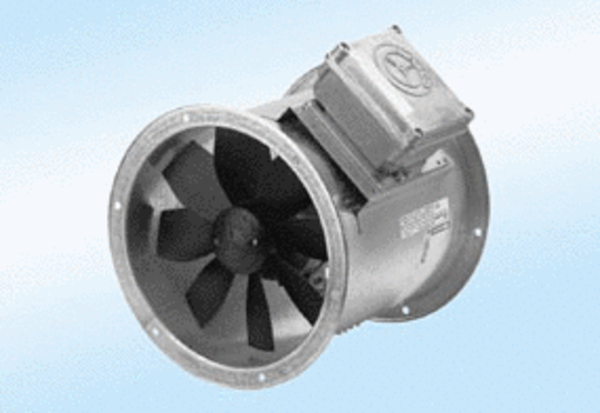 